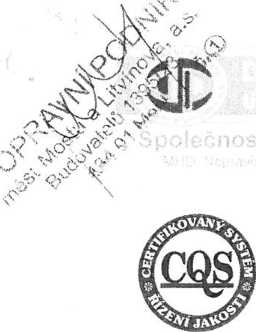 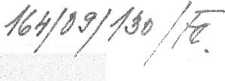 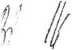 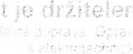 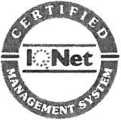 Dodatek č. 2 Zke smlouvě č. 145/13/2008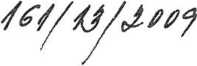 (dále též dodatek)na zabezpečení dopravní obslužnosti v systému městské hromadné dopravy statutárního města Most, který uzavírají tyto strany:Obchodní firmaSídloIČDIČBankovní spojeníČíslo účtuObchodní rejstřík(dále též dopravce)Smluvní stranyDOPRAVNÍ PODNIK měst Mostu a Litvínova, a. s.434 01 Most, tř. Budovatelů 1395/2362242504CZ62242504XXXXXXKrajský soud v Ústí nad Labem, Oddíl B, vložka 660Osoba pověřená jednáním za dopravce ve věcech plnění této smlouvy:  XXXpověřený člen představenstva a ředitel akciové společnostiNázevSídloIČBankovní spojeníČíslo účtu(dále též město)aStatutární město Most434 69 Most, Radniční 1266094vXXXXXXOsoba pověřena jednáním za město ve věcech plnění této smlouvy: Ing. Vlastimil Vozka, primátor statutárního města Most1.1.1.2.I.Smluvní strany uzavřely dne 29. 12. 2008 Smlouvu č. 145/13/2008 na zabezpečení dopravní obslužnosti v systému městské hromadné dopravy (dále též smlouva).Na základě usnesení Rady města Mostu č. 604/20/2009 ze dne 20. 8. 2009 a usnesení představenstva dopravce č. 1632/143 týkající se schválení finančního plánu na rok 2009 (položka úhrady prokazatelné ztráty pro statutární město Most snížená o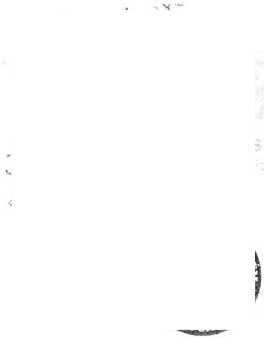 alikvotní část úhrady prokazatelné ztráty od Ústeckého kraje na osobní drážní dopravu 96 380 000,- Kč - uzavřená smlouva č. 145/13/2008, č. DP 379/08/130 na úhradu prokazatelné ztráty ve výši 95 000 000,- Kč = rozdíl 1 380 000,- Kč) je předmětem tohoto dodatku doplatek úhrady prokazatelné ztráty ve výši 1 380 000,- Kč.Město se zavazuje poskytovat měsíčně dopravci finanční prostředky na úhradu prokazatelné ztráty uvedenou v odstavci 1.2, a to dle přílohy č. 1 tohoto dodatku, kterou je „Platební kalendář na úhradu doplatku prokazatelné ztráty v roce 2009 - 1 380 000,- Kč. Trvající závazky vyplývající ze smlouvy č. 145/13/2008 a jejího dodatku č. 1 zůstávají nedotčeny.Smluvní strany se dále dohodly, že článek 14, bod 14.9 se nahrazuje tímto textem:Smluvní strany prohlašují, že se s obsahem smlouvy před podpisy dobře seznámily, je jim známo, že neoprávněné použití nebo zadržení finančních prostředků je porušením rozpočtové kázně, při kterém město postupuje v souladu se zákonem č. 250/2000 Sb., a že tato smlouva odpovídá jejich svobodné vůli. Na důkaz toho připojují své podpisy.V dalším zůstává smlouva nezměněna.II.II. 1. Tento dodatek je sepsán v šesti vyhotoveních, z nichž čtyři stranami podepsaná vyhotovení zůstávají městu a dvě podepsaná vyhotovení dopravci.DOPRAVNÍ PODNIK
měst Mostu a Litvínova, a.s.- -.Budovatelů 1395/^3
	C.djPřílohy:č. 1: „Platební kalendář na úhradu doplatku prokazatelné ztráty v roce 2009 - 1 380 000,- Kč“Za DOPRAVNÍ PODNIK měst Mostu a Litvínova, a. s.:Za statutární město Most:	Datum: Datum:	XXX pověřený člen představenstva a ředitel akciové společnosti DOPRAVNÍ PODNIK městMostu a Litvínova, a. s.Ing. Vlastimil Vozka primátor statutárního města Mosti